NameLogoDescriptionCategoryWebsiteDate added4Chan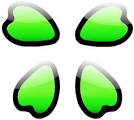 An anonymous message board and  content hosting platform.  Often associated with "Trolling".CONTENT SHARINGwww.4chan.orgFeb-2017Ask.fm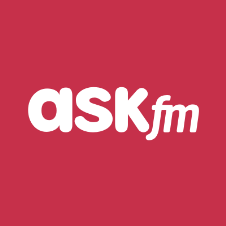 Ask.fm is a Q&A-based site (and app) that lets users take questions from their followers, and then answer them one at a time, any time they want. In any case, it gives youngsters another reason to talk about themselves other than in the comment section of their own selfies. Although Ask.fm may not be as huge as Instagram or Snapchat, it's a big one to watch, for sure. With such a big interest from youngsters, it absolutely has the potential to become the go-to place for Q&A content.MESSAGINGhttp://ask.fm/Jan-2017Badoo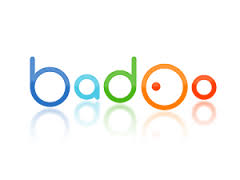 Badoo is a dating-focused social networking service, founded in 2006 and headquarters in Soho, London.  Like many other social network sites, you have several options to filter through interests and types to find someone to befriend, date or chat with on Badoo. The advanced filter allows you to pick a range of ages and distances from where you live. Badoo performs well at finding people for you to connect with locally. On the advanced filter, you can look for more specific traits like body type, kids, education and star sign.DATINGhttps://badoo.com/Jan-2017Battlenet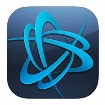 A messaging system connecting users of World of Warcraft and other content created by Blizzard.  Users details are tied to their own individual account which is also used to log into these games.MESSAGINGwww.battle.netFeb-2017BBM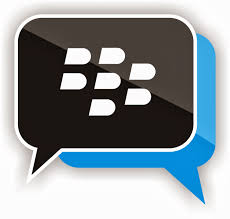 BlackBerry’s BBM is an instant messaging app. You have your own unique 4 digit PIN and other people can only add you as a contact using this. As well as instant messaging, you can have group chats, voice calls and share voice notes and pictures.MESSAGINGhttps://www.bbm.com/en/Jan-2017Bin Weevils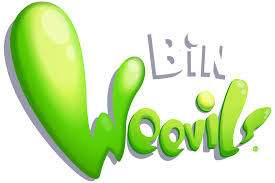 Bin Weevils is an online virtual world where you can play free online games, chat with friends, adopt a virtual pet, grow your own garden and watch cartoons. You can send messages to other players in the game.GAMINGhttp://www.binweevils.com/Jan-2017Blendr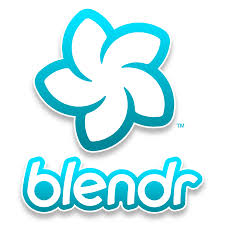 Blendr is a geosocial networking application and social discovery platform - basically, a dating site - for Android, the iPhone, iPod touch, iPad, and Facebook. It's designed to connect likeminded people within close proximity.  Blendr is made by the creator of Grindr and is powered by Badoo.DATINGhttps://blendr.com/Jan-2017Boom Beach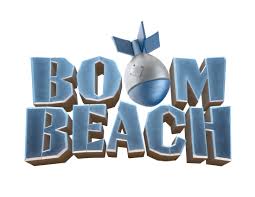 Boom Beach is a game where players free enslaved islanders and unlock secrets. You can play on your own or team up with players around the world.GAMINGhttps://boombeach.com/Jan-2017Burn Note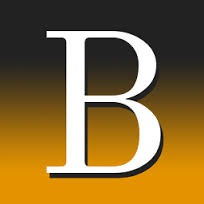 Burn Note is a messaging app that erases messages after a set period of time. Unlike many other apps of this sort, it limits itself to text messages; users cannot send pictures or video. That may reduce issues such as sexting -- but words can hurt, too.MESSAGINGhttps://burnnote.com/Jan-2017Cake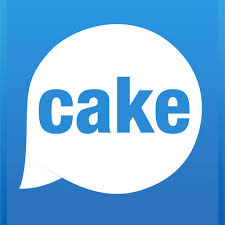 1-on-1 live video chat and streaming to all your friends and fans.  Discover, flirt and Video chat with new friends from around the world.  With a single button press, you are secretly connected with and ladies and guys from around the globe.  MESSAGINGhttps://itunes.apple.com/gb/app/cake-video-chat-meet-new-friends/id1097494881?mt=8Feb-2017Call of Duty: Black Ops Zombies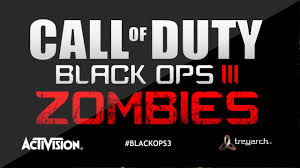 Call of Duty: Black Ops Zombies is a game where players fight against zombies in a 50-level zombie gauntlet. Players can battle alone or in teams of up to 4.GAMINGhttp://play.mob.org/game/call_of_duty_black_ops_zombies.htmlJan-2017Chat Avenue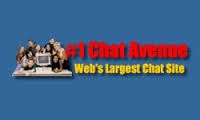 Advertised as the largest 'cool tean chat rooms' on the web.MESSAGINGhttp://www.chat-avenue.com/teenchat.htmlJan-2017Chatroulette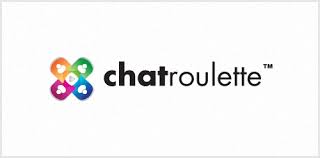 Chatroulette is a website which lets you talk to another person anywhere in the world. When you go onto the site, Chatroulette connects you to someone at random. You can talk to people via video or text.
Unknown data sharing protocol at present – contact SPoC so information can be obtained prior to submitting an application.MESSAGINGhttp://chatroulette.com/Jan-2017Clash of Clans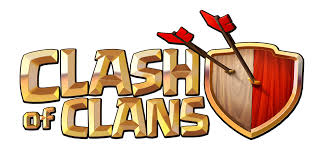 Clash of Clans is a combat game where players build their own armies (clans) and battle against other armies from around the world. You can join forces with other armies or simply battle against others on your own.Unknown data sharing protocol at present – contact SPoC so information can be obtained prior to submitting an application.GAMINGhttps://clashofclans.com/Jan-2017Club Penguin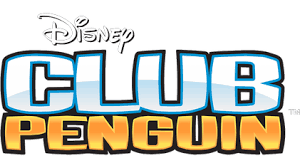 Club Penguin is an online multiplayer game where you can explore a virtual world using a cartoon penguin character. You can also talk to other players.
Unknown data sharing protocol at present – contact SPoC so information can be obtained prior to submitting an application.GAMINGhttp://www.clubpenguin.com/Jan-2017Curse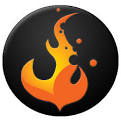 Combines instant messaging and content hosting.  Made popular since the integration with games such as MineCraft, League of Legends, and World of Warcraft.MESSAGINGwww.curse.comFeb-2017Cyber Dust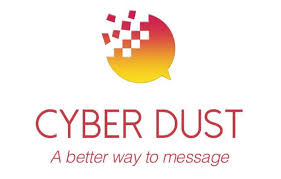 End to end encrypted messaging app.  Not only are the messages locked away and inaccessible even to Cyber Dust but, similar to Snaps on Snapchat, they are also deleted from the users' device immediately after they have been read.MESSAGINGhttps://www.usedust.com/Jan-2017DeviantArt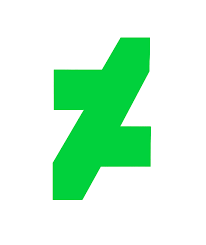 DeviantArt is an online community where you can post your art and comment on other people’s work.CONTENT SHARINGhttp://www.deviantart.com/Jan-2017Dischord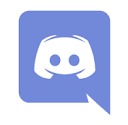 A Voice-Over-IP (VoIP) and messaging program popular with gamers.  Clients connect via their own account and can post media content in additon to communicating with other members.  A server can be set up by anyone for free and is persistent after all clients have logged out.MESSAGINGwww.dischordapp.comFeb-2017Disqus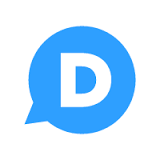 Disqus is a worldwide blog comment hosting service for web sites and online communities that uses a networked platform. The company's platform includes various features, such as social integration, social networking, user profiles, spam and moderation tools, analytics, email notifications, and mobile commenting.MESSAGINGhttps://disqus.com/Jan-2017Dot429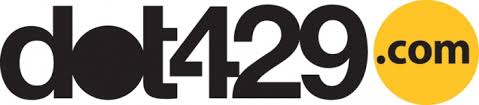 Dot429 is a professional community designed for the gay, lesbian, transgender and bisexual community and those who support them. The site provides a variety of content, including updates on issues and stories related to the LGBTA community.CONTENT SHARINGhttp://fourtwonine.com/Jan-2017Double Dog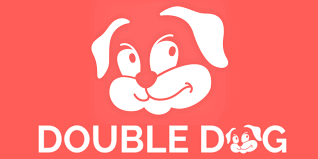 Double Dog is the social gaming app that lets users to send and accept dares with the chance to win real money. Friends will dare users to do harmless and funny things, with the user sharing the video or photo of them doing said dare and even making some money off it if they are lucky.GAMINGhttp://doubledogapp.com/Feb-2017Down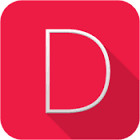 Originally titled Bang With Friends, Down is a dating app. Like Tinder, it's easy to set up, and asks you to swipe through profiles to find matches for date or just sex. But whereas Tinder helps you find people hook up with in your area, this time the candidates aren't nearby strangers; they are people you are friends with on Facebook.DATINGhttps://www.downapp.com/Jan-2017Dubsmash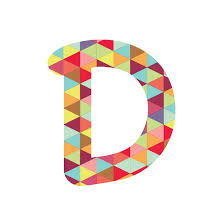 Dubsmash is an app which lets you create your own music videos dubbed with famous sounds and quotes. Once you've finished you can share the video with your friends or with people from around the world.CONTENT SHARINGhttps://www.dubsmash.com/Jan-2017Facebook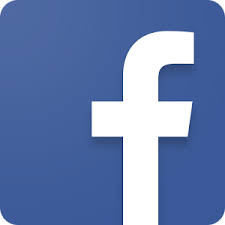 Facebook is the most popular social network on the web today. Facebook’s user base consists of more than 500 million individuals. The site offers up everything social networking users want, including status updates, wall posts and private messages.CONTENT SHARINGhttps://www.facebook.com/Jan-2017Facebook Messenger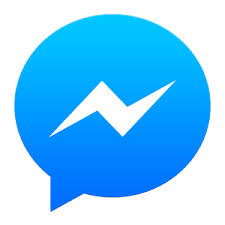 Facebook Messenger is an app which allows users to communicate with their friends from either their Facebook account, or their phonebook. Users can instant message, create group chats, share photos and videos, record voice messages, have live video chats, or simply talk to their friends and family.MESSAGINGhttps://en-gb.messenger.com/Jan-2017Flickr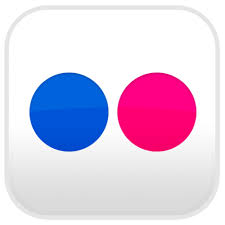 Flickr is an image hosting and video hosting website and web services suite that was created by Ludicorp in 2004 and acquired by Yahoo on March 20, 2005. In addition to being a popular website for users to share and embed personal photographs, and effectively an online community, the service is widely used by photo researchers and by bloggers to host images that they embed in blogs and social media.CONTENT SHARINGhttps://www.flickr.com/Feb-2017FMyLife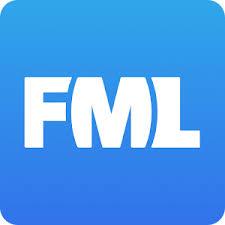 FMyLife is an online community where you can post a short caption about an unfortunate incident that has happened during your day. The caption usually starts with “today…” and ends with “FML”. You can also comment on other people’s stories.MESSAGINGhttp://www.fmylife.com/Jan-2017Foursquare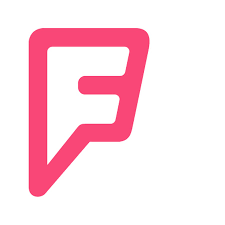 Foursquare is a local search-and-discovery service mobile app which provides search results for its users. The app provides personalized recommendations of places to go to near a user's current location based on users' "previous browsing history, purchases, or check-in history".CONTENT SHARINGhttps://foursquare.com/Mar-2017Fuzz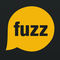 Fuzz is world’s first Gay Men Video Chat and Live Streaming Network. 
Flirt, meet and video chat with SEXY GUYS for free!  Fuzz has someone for everyone.  No matter what you’re looking for: relationship, friends, play, dates, love… you can find it LIVE on Fuzz! DATINGhttps://itunes.apple.com/us/app/woof-gay-same-sex-video-chat/id1171295262?mt=8Feb-2017Gaydar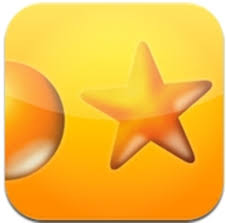 Gaydar is a worldwide, profile-based dating website for gay and bisexual men, women and couples over the age of 18. Although many of the individual profiles are publicly accessible on the Internet, to gain more functionality and interact with other users, a registration is required and a guest profile must be created.DATINGhttp://www.gaydar.co.ukJan-2017Google Hangouts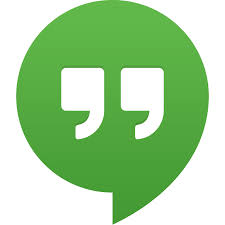 Google Hangouts is a computer programme and app that lets you video call, phone or message other users. You can either speak to one person at a time or have group conversationsMESSAGINGhttps://hangouts.google.com/Jan-2017Google+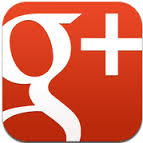 Google Plus is Google’s take on the social network concept. The application is intended to provide users with a number of improved social networking features. Users will be able to create Circles that can be used to organize their contact list. Circles, which are essentially social circles, allow users to separate friends, family and coworkers however they like. Members of one circle cannot view the members added to another circle on the user’s profile, creating a much needed separation of interests.CONTENT SHARINGhttps://plus.google.com/collections/featuredJan-2017Grindr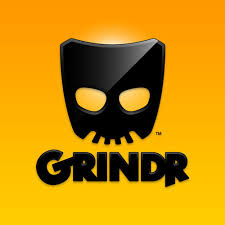 Grindr is a geosocial networking app geared towards gay and bisexual men, designed to help such men meet other men in their area. It runs on iOS and Android. Available for download from the Apple App Store and Google Play, Grindr comes in both free and subscription-based versions (the latter called Grindr Xtra). The app makes use of mobile devices' geolocation, a feature of smart phones and other devices which allows users to locate other men who are nearby. This is accomplished through a user interface that displays a grid of representative photos of men, arranged from nearest to farthest away. Tapping on a picture will display a brief profile for that user, as well as the option to chat, send pictures, and share one's location.DATINGhttp://www.grindr.com/Jan-2017GroupMe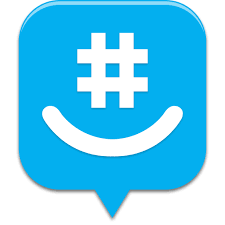 GroupMe is another app that doesn't charge fees or have limits for direct and group messages. Users can also send photos, videos, and calendar links.MESSAGINGhttps://groupme.com/en-GB/Jan-2017Guy Spy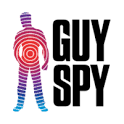 Free gay dating and video chat app available on abdroid, iPhone and windows mobile.DATINGhttp://www.guyspy.com/find-guys/Feb-2017Habbo Hotel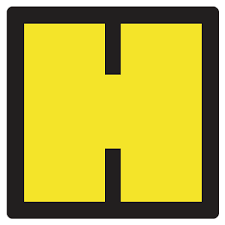 Habbo Hotel is a social network site where you can communicate and interact in a virtual hotel. You can create your own characters, design hotel rooms, and talk to other players. You can also chat in the public rooms, which can be used by anyone. If you want to chat privately to someone you can create a guest room.GAMINGhttps://www.habbo.com/Jan-2017HookedUp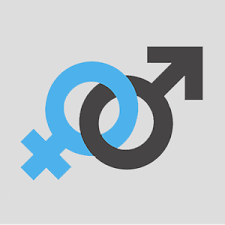 Hooked up has been marketed as one of the best apps on the marker for casual sexual encounters and 'hook ups' and a social meeting platform through which you can connect, meet and date people who have similar interests.DATINGhttp://hookedup.in/Jan-2017Hornet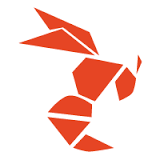 Hornet is a free gay chat that connects guys worldwide.DATINGhttps://hornetapp.com/Jan-2017Hot or Not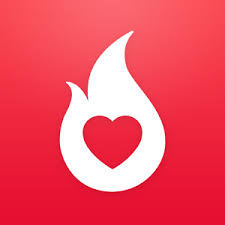 Hot or Not is a rating site that allows users to rate the attractiveness of photos submitted voluntarily by others. The site offers a matchmaking engine called 'Meet Me' and an extended profile feature called "Hotlists".DATINGhttps://m.hotornot.com/Jan-2017House Party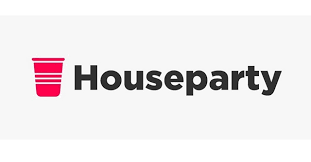 Replaced the now defunct 'Meerkat'.  It’s an app for video chatting with friends that the company is calling a "synchronous social network" — a place to be together even when you’re apart.CONTENT SHARINGhttps://joinhouse.party/Feb-2017Huggle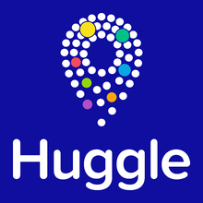 Huggle is a location-based social application which connects users based on commonality of places they frequent. Users can only message each other if they have at least one place in common.  Huggle uses Facebook, Foursquare, and Instagram to build a user profile with photos, basic information and a list of favourite places. New places automatically add to this list when the user visits them in real life. This list can be edited at any time, and users can delete places or make them private.DATINGhttps://huggle.com/Mar-2017ICQ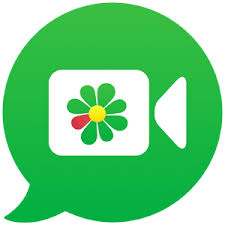 This is a new app with an age rating as low as 4 where young people can connect with almost anyone. The app boast’s its ‘very friendly video chat interface’ and ‘unlimited international chat rooms and channels.’ While this app claims to have a secure network and manageable privacy features  it also comes with its risks. You can video call using ‘masks’ where what you’re seeing may not be who you’re talking too, also the fact anyone from anywhere in the world could use this app to connect with your nearest and dearest and not always for the nicest of reasons. MESSAGINGhttps://icq.com/windows/enMar-2017Instagram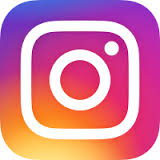 Instagram lets users snap, edit, and share photos and 15-second videos, either publicly or with a private network of followers. It unites the most popular features of social media sites: sharing, seeing, and commenting on photos. It also lets you apply fun filters and effects to your photos, making them look high-quality and artistic.CONTENT SHARINGhttps://www.instagram.com/?hl=enJan-2017InstaMessage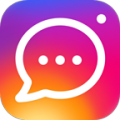 InstMessage allows you to chat privately to other people on Instagram.  You can chat with friends, or any other Instagram users - it also tells you if there are other Instagram users nearby.MESSAGINGhttp://instamessage-instagram-chat.en.uptodown.com/androidFeb-2017KamStar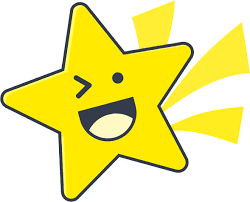 Powered by VivaVideo Team, KamStar has its unique way to make your own lively lip sync musical video or dubbing movie clips from your favorite songs or TV shows with magical real-time visual effects. Different from Musical.ly, Dubsmash, Funimate, Flipagram, Snapchat or Triller, KamStar owns some of the best effects and fun filters, which can help you get more followers & likes in your video community. CONTENT SHARINGhttps://itunes.apple.com/de/app/kamstar-lip-sync-musical-video-like-live-karaoke/id1042516158?l=en&mt=8Mar-2017Keek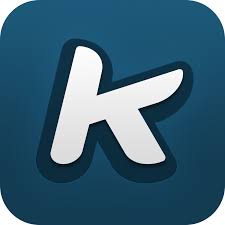 Keek is a free online social networking service that allows its users to upload video status updates, which are called "keeks". Users can post keeks to the Keek website using a webcam or via the Keek mobile apps for iPhone, Windows Phone, BlackBerry, or Android. Users can also reply back with text or video comments, known as "keekbacks", and share content to other major social media networks. There is also an embed option so users can embed their keeks into a blog or website.CONTENT SHARINGhttps://www.k.to/Feb-2017Kik Messenger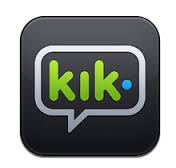 Kik Messenger is an app that lets kids text for free. It's fast and has no message limits, character limits, or fees if you only use the basic features. Because it's an app, the texts won't show up on your kid's phone's messaging service, and you're not charged for them (beyond standard data rates).MESSAGINGhttps://www.kik.com/Jan-2017KK Friends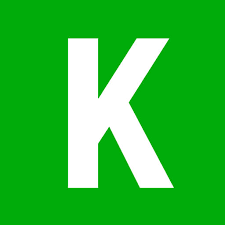 KK Friends aka Kik Friends.  Find new Kik Friends and start chatting immediately! With KK Friends you can search for specific Ages, Genders and Sexual Orientations. Just set up your profile and make new friends for Kik in seconds. You don't even need to copy / paste Kik Usernames, all you have to do is one swipe up and a new Kik Messenger Conversation with your new Kik Friend will open.MESSAGINGhttp://kikfriendsapp.com/Feb-2017Line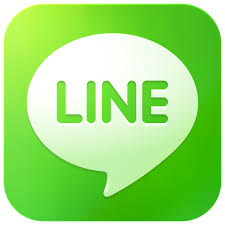 A multifaceted text, video, and voice-messaging app that also integrates social media elements such as games and group chats.   Teens are drawn to Line not only because it's a bit of an all-in-one mobile hub but also because it offers a lot of of teen-friendly elements, such as a selection of over 10,000 stickers and wacky emoticons, as well as Line Play, an avatar-based social network. The free texting and video calls don't hurt, either. MESSAGINGhttps://line.me/en/Jan-2017Live.ly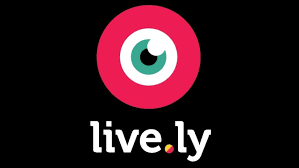 Live.ly – Live Video Streaming poses all of the same risks that all live streaming services do, so poor choices, oversharing, and chatting with strangers are all a part of the package.CONTENT SHARINGhttp://www.lively.comJan-2017Live.me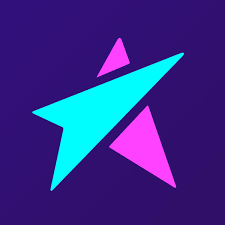 Live.me - Live Video Streaming App! Broadcast, Chat, Share, Follow and be a Star! is a tool for broadcasting live-streaming videos and watching others' videos. The terms of use specify that users be at least 18 or have parental permission to use the tool, but tweens and young teens are broadcasting.CONTENT SHARINGhttp://www.liveme.com/Jan-2017Live Camera Viewer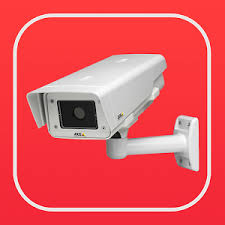 Download free Live Camera Viewer for Android, iOS, Windows Phone and Windows - live security camera video streaming app to view and control thousands of real time public CCTV web cameras, security video cameras, webcams, live cams, public and private IP cameras, surveillance web cameras around the world right from your phone or tablet.CONTENT SHARINGhttp://livecams.vinternete.com/Mar-2017Live Chat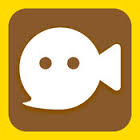 Meet people around the world with just one swipe. LiveChat connects the world for you. Nothing is more fun than meeting new people from different countries and exploring the world at your home. Want to meet new people from other countries? Practice your English? Learn foreign languages with people all over the world? LiveChat can do all these for you, and for FREE!MESSAGINGhttps://itunes.apple.com/us/app/live-chat-meet-new-people/id1150354351?mt=8Feb-2017Medium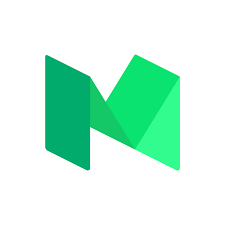 Medium is an online publishing platform developed by Twitter co-founder Evan Williams, and launched in August 2012. It is legally owned by A Medium Corporation. The platform is an example of evolved social journalism, having a hybrid collection of amateur and professional people and publications, or exclusive blogs or publishers on Medium and is regularly regarded as a blog host.CONTENT SHARINGhttps://medium.com/m/appJan-2017MeetMe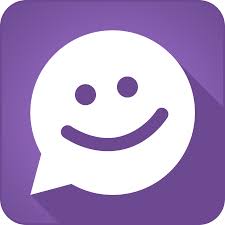 MeetMe, formerly MyYearbook, is a social media site primarily aimed towards teens. It features many activities which help teens make friends and meet people. It even helps with the teen dating seen, as it allows teens to secretly admire one another. If two people secretly admire each other it will send them a message congratulating them and encouraging them to hold a conversation. MeetMe also has a virtual economy called “LunchMoney” which users can spend on virtual gifts, stickers, charitable donations and more. DATINGhttps://www.meetme.com/Jan-2017Meetup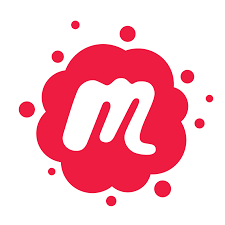 Meetup is an online social networking portal that facilitates offline group meetings in various localities around the world. Meetup allows members to find and join groups unified by a common interest, such as politics, books, games, movies, health, pets, careers or hobbies.DATINGhttps://www.meetup.com/apps/Jan-2017Meow Chat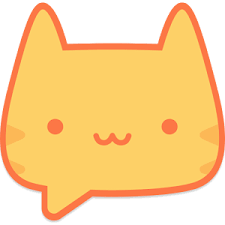 Meow Chat is a social network that allows you to have chats with strangers in a public chat room, with the option to then move into a private conversation, or to chat with other people based on their location.MESSAGINGhttps://itunes.apple.com/gb/app/meowchat/id585660589?mt=8Jan-2017Minecraft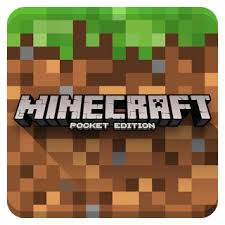 Minecraft is a game that lets you build and create a virtual world using building blocks. Other activities include using the multiplayer function to explore the worlds created by other users and to combat, chat and play with them.GAMINGhttps://minecraft.net/en-us/Jan-2017Miniclip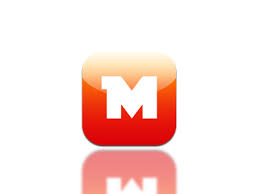 Miniclip is an online gaming website. You can compete and play against other people and even create your own game players page with statistics. You can instant message people and comment on the games on Miniclip.GAMINGhttp://www.miniclip.com/games/en/Jan-2017Moshi Monsters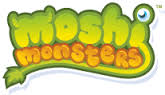 Moshi Monsters is an online game where you can adopt and look after a pet monster. You can use your pet monster to make your way through different challenges and games.GAMINGhttp://www.moshimonsters.com/home/Jan-2017MovieStarPlanet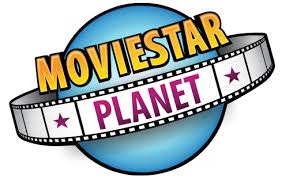 MovieStarPlanet is an online game. You can create a famous movie star character to talk to others in the chat room, play games and watch videos.GAMINGhttps://www.moviestarplanet.com/Jan-2017Mumble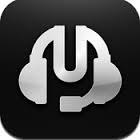 A Voice-Over-IP (VoIP) program popular with gamers.  A server can be rented via the website or set up privately by a user.MESSAGINGwww.mumble.comFeb-2017Musical.ly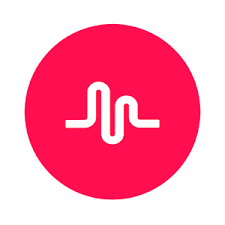 Musical.ly – Your Music Video Community is a performance and video sharing social network that mostly features teens lip syncing and to famous songs but also includes some original songwriting and singing. Musers, as devoted users are called, can build up a following among friends or share posts publicly.CONTENT SHARINGhttps://musical.ly/Jan-2017MyLOL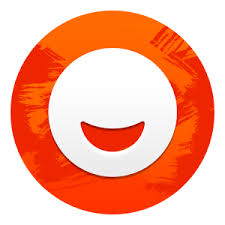 MyLOL is a social networking website aimed at teenagers founded in November 2006. The site has around 90,000 members from countries including United States, Canada, the United Kingdom, New Zealand and Australia.DATINGhttp://www.mylol.com/Jan-2017MyMFB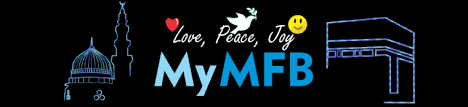 MyMFB is a Muslim-oriented social networking website. It was launched in May 2010 in response to a controversial group on Facebook entitled Everybody Draw Mohammed Day and Pakistan's block of Facebook in response.  The number one social media app in Pakistan and has been used by offenders to groom victims for radicalisation and jihadi brides.CONTENT SHARINGhttp://mymfb.com/Jan-2017Myspace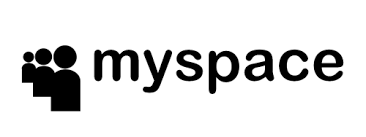 Myspace is a social networking website offering an interactive, user-submitted network of friends, personal profiles, blogs, groups, photos, music, and videosCONTENT SHARINGhttps://myspace.com/Feb-2017Omegle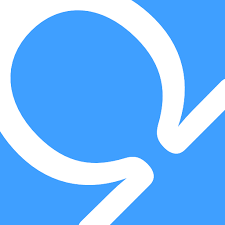 Omegle is a chat site that puts two strangers together in their choice of a text chat or a video chat room. Being anonymous can be very attractive to teens, and Omegle provides a no-fuss opportunity to make connections. Its "interest boxes" also let users filter potential chat partners by shared interests.MESSAGINGhttp://www.omegle.com/Jan-2017ooVoo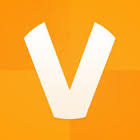 ooVoo is a video chat app. It lets you make video calls, voice calls and send texts to friends and family. You can also start a group video chat with up to 12 people. The default privacy settings are set to 'public', so you can talk to people you don't know, but they can be changed so that you can just talk to your friends.MESSAGINGhttp://www.oovoo.com/Jan-2017Peach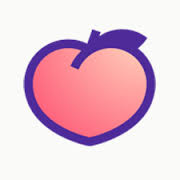 Peach is a mobile application-based social network created by Dom Hofmann. Peach is available as an Android and iOS application. Hoffman is a co-founder of Vine. It was introduced at the January 2016 Consumer Electronics Show in Las Vegas.  Peach gives users a very simple way to share posts with friends using photos, looping videos, text-based messages, links, GIFs, the weather, your location and more. CONTENT SHARINGhttp://peach.cool/Jan-2017Periscope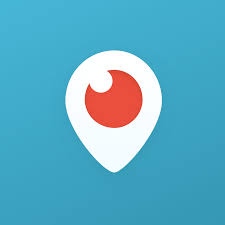 Periscope is a live video streaming app for iOS and Android developed by Kayvon Beykpour and Joe Bernstein and acquired by Twitter before launch in 2015.CONTENT SHARINGhttps://www.periscope.tv/Jan-2017Pheed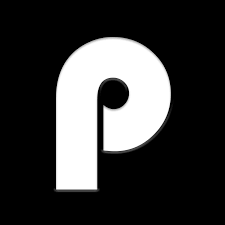 Pheed is a relatively new thing that's been attracting more young people to its platform on the web and mobile. Built to offer the best components of all social networks while remaining heavy on the multimedia side of photo and video, more kids have been turning to this one to connect to their friends and express themselves. It's also attracted quite a few hot musicians and artists to use for promoting their own original content, which could be another reason why teens like it so much.CONTENT SHARINGhttps://www.pheed.com/Jan-2017Pinterest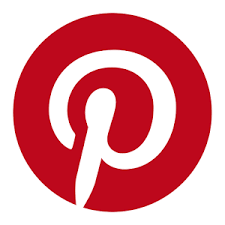 Pinterest is a web and mobile application company that operates a photo sharing website. Registration is required for use.  Users can upload, save, sort, and manage images—known as pins—and other media content (e.g., videos) through collections known as pinboards. Pinterest acts as a personalized media platform. Users can browse the content of others in their feed. Users can then save individual pins to one of their own boards using the "Pin It" button, with pinboards typically organized by a central topic or theme. Users can personalize their experience by pinning items, creating boards, and interacting with other members. The end result is that the "pin feed" of each user displays unique, personalized results.CONTENT SHARINGhttps://uk.pinterest.com/Feb-2017Private Photos (Calculator%)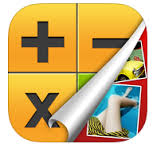 Private Photo (Calculator%) app is private photos and videos hidden behind calculator. Anyone who starts this application looks as a calculator but if you put in passcode it will open up private area. All files are securely stored in the App and remain completely private and confidential.CONTENT SHARINGhttps://itunes.apple.com/gb/app/private-photos-calculator/id571206791?mt=8Feb-2017Reddit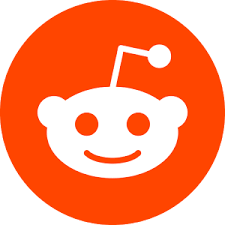 Reddit is a social news aggregation, web content rating, and discussion website. Reddit's registered community members can submit content, such as text posts or direct links. Registered users can then vote submissions up or down to organize the posts and determine their position on the site's pages. The submissions with the most positive votes appear on the front page or the top of a category. CONTENT SHARINGhttps://www.reddit.com/Jan-2017Renren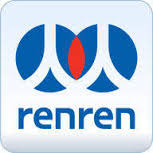 The Renren Network ("Everyone's Website"), formerly known as the Xiaonei Network is a Chinese social networking service. It is popular among college students and is the most popular social networking sites among chinese nationals.CONTENT SHARINGhttp://www.renren.com/Jan-2017Roblox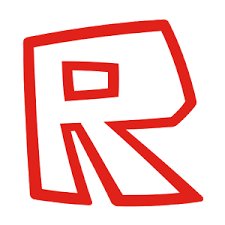 ROBLOX is a user-generated gaming platform where you can create your own games or play games that other users have made. There is also the option to chat to other playersGAMINGhttps://www.roblox.com/Jan-2017RuneScape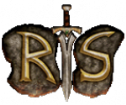 A popular Mass-Multiplayer Online Role-Playing Game (MMORPG) similar to World of Warcraft.  Players connect with and chat to others around the world using an in-game avatar of their own creation.GAMINGwww.runescape.comFeb-2017SayHi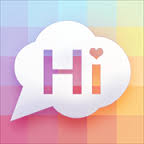 Say Hi is a free messenger app that allows individuals to find and chat to other people. Say Hi states “Say Hi can help you find new people nearby! It helps you find love by chat, meet and date new friends!”. On Say Hi people can use text messenger, video chat, upload pictures, send voice messages, show other’s their location and send emojis.  Users can search nearby people and view their profiles.MESSAGINGhttp://easyroid.com/index_en.htmFeb-2017Second Life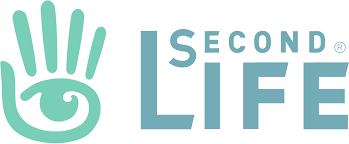 Second Life is an online virtual world, developed and owned by the San Francisco-based firm Linden Lab and launched on June 23, 2003.  Second Life users (also called residents) create virtual representations of themselves, called avatars, and are able to interact with places, objects, and other avatars. They can explore the world (known as the grid), meet other residents, socialize, participate in individual and group activities, build, create, shop, and trade virtual property and services with one another.  The platform principally features 3D-based user-generated content. Second Life also has its own virtual currency, the Linden Dollar, which is exchangeable with real world currency.GAMINGhttp://secondlife.com/Feb-2017Secret Piano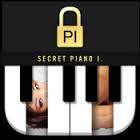 Enrich your life to remembering passcode. Protect all secret photos, video clips and information with ‘The best Secret Piano Icon™’, made like ‘Real Piano’. No one can enter, except you.   Secret Piano Icon™ is the best way to hide photos, videos, passwords, notes, audios, to-dos, locations, secret messages in a very safe place behind real pianoCONTENT SHARINGhttps://itunes.apple.com/gb/app/secret-piano-icon-free-piano-lock-vault-to-hide-private/id888181903?mt=8Mar-2017Send safe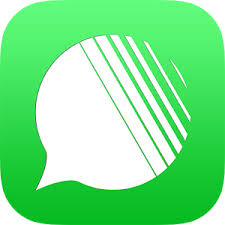 Send safe private messages that self-destruct after seen once. Use with WhatsApp, SMS, Message, Email, Skype, Messenger and others. Message recipient doesn't need to install anything to see your message.  This app is a new tool to send private messages of text and pictures through your favorite messenger. Messages are automatically erased, destroyed, deleted right after being seen, making much more difficult to share, save or copy its content. In addition, private messages are shown out of context to recipient, to improve privacy. Everything is encrypted to add even more security.MESSAGINGhttps://play.google.com/store/apps/details?id=com.qaqee.safemessage&hl=enMar-2017Secret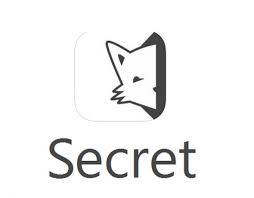 Secret was an iOS and Android app service that allowed people to share messages anonymously within their circle of friends, friends of friends, and publicly. It differed from other anonymous sharing apps such as PostSecret, Whisper, and Yik Yak in that it was intended for sharing primarily with friends, potentially making it more interesting and addictive for people reading the updatesMESSAGINGhttp://www.secret.ly/Jan-2017Shoutout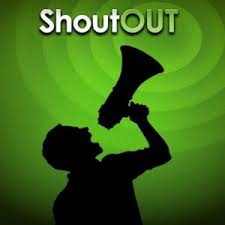 ShoutOUT is a full-featured messaging app with voice addressing and dictation. Speak your text messages and see the results in seconds.MESSAGINGhttp://shout-out.mobi/android.phpFeb-2017Signal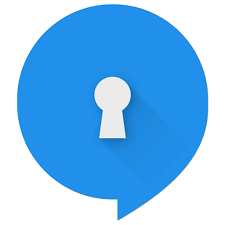 Signal is an encrypted instant messaging and voice calling application for Android and iOS. It uses the Internet to send one-to-one and group messages, which can include images and video messages, and make one-to-one voice calls. Signal uses standard cellular mobile numbers as identifiers and end-to-end encryption to secure all communications to other Signal users. The applications include mechanisms by which users can independently verify the identity of their messaging correspondents and the integrity of the data channelMESSAGINGhttps://signal.org/Jan-2017Skout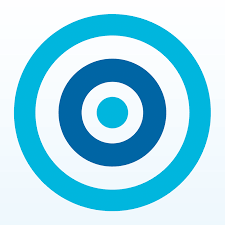 This flirting app allows users to sign up as a teen or an adult. They’re then placed in the appropriate peer group, where they can post to a feed, comment on others’ posts, add pictures and chat. They’ll get notifications when other users near their geographic area join, and they can search other areas by cashing in points. They receive notifications when someone “checks” them out but must pay points to see who it is.DATINGhttp://www.skout.com/Jan-2017Skype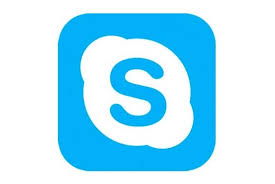 Skype is a computer programme and app, which lets you make audio and video calls to other users around the world. You can also send instant messages.MESSAGINGhttps://www.skype.com/en/download-skype/skype-for-mobile/Jan-2017Slingshot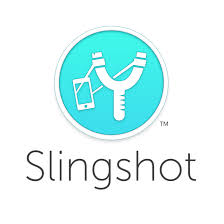 Slingshot is a comparison app, marketed to boys, that allows users to vote or create polls. Slingshot users can create any type of poll, including polls that are not appropriate for young children. This app is popular with students, and the comment section is often used to bully other students.CONTENT SHARINGhttps://itunes.apple.com/gb/app/slingshot-defend-your-opinion/id1022441952?mt=8Feb-2017Snapchat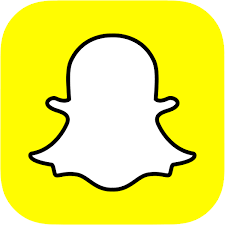 Snapchat is a messaging app that lets users put a time limit on the pictures and videos they send before they disappear. Most teens use the app to share goofy or embarrassing photos without the risk of them going public. However, there are lots of opportunities to use it in other ways.
Snapchat is an app developed in the US and is therefore governed by US law.MESSAGINGhttps://www.snapchat.com/l/en-gb/downloadJan-2017Snog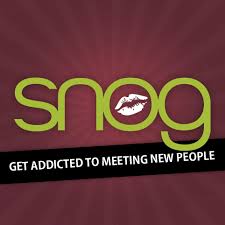 Snog is a teen dating site that lets you rate other people's profiles as snog, marry or avoid.  These ratings are then ranked and users are featured on a top-rated members list.  You can also send private messages.DATINGhttps://www.snog.fm/Feb-2017Steam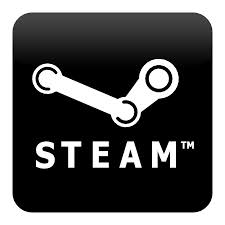 Steam is an entertainment platform which lets you play games and create your own in-game content. You can also chat to other members of the community, through groups, clans, or in-game chat features.GAMINGhttp://store.steampowered.com/mobileJan-2017Streamago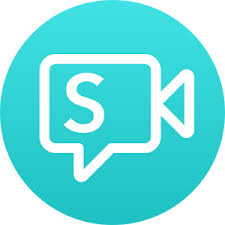 Video streaming app to socialise with friends and followers through live video video and live selfies.MESSAGINGhttp://www.streamago.com/Feb-2017Swipe Flirts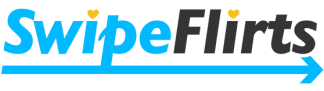 Dating app similar to Tinder where you can swipe profiles to like and disclike.  The app has however been used by cyber criminals to access users credit card details and has has been infiltrated by 1000s of fake profiles.DATINGhttp://swipeflirts.comJan-2017Tango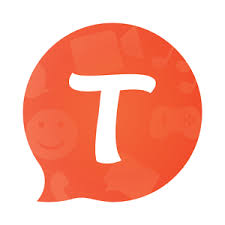 Tango is a third-party, cross platform messaging application software for smartphones developed by TangoME, Inc. in 2009. The app is free and is popular for offering video calls over 3G, 4G and Wi-Fi networks.
Tango are based in the US and are governed by US law.MESSAGINGhttp://www.tango.me/Jan-2017TeamSpeak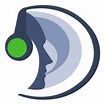 A Voice-Over-IP (VoIP) program popular with gamers.  A server can be rented via the website or set up privately by a user.MESSAGINGwww.teamspeak.comFeb-2017Teenber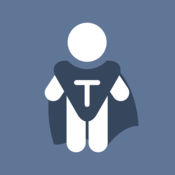 Teen dating app used to meet new friends and chat.  You are allowed to search new users between age 13 and 19 years old.DATINGhttp://www.teenber.com/Jan-2017Telegram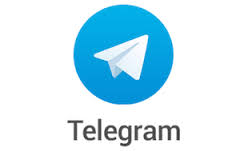 Telegram is a free cloud-based instant messaging service. Telegram clients exist for both mobile (Android, iOS, Windows Phone, Ubuntu Touch) and desktop systems (Windows, macOS, Linux). Users can send messages and exchange photos, videos, stickers and files of any type. Telegram also provides optional end-to-end-encrypted messaging.MESSAGINGhttps://telegram.org/Jan-2017TigerText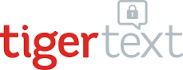 The TigerText app is a cloud-based instant messaging application.  It allows text messages to be deleted from both the sender's and the receiver's phones after expiration, which could be a set period of time or after reading. The app's users cannot save, copy or forward the messages. TigerText does this by storing the message on a company server, not the receiving and sending device, and deleting when the expiration conditions are met.MESSAGINGhttps://www.tigertext.com/Feb-2017Tinder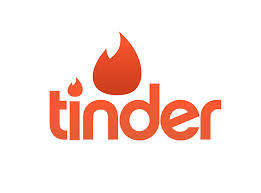 Tinder is a photo and messaging dating app for browsing pictures of potential matches within a certain-mile radius of the user's location. It's very popular with 20-somethings as a way to meet new people for casual or long-term relationships.DATINGhttps://www.gotinder.com/Jan-2017Tumblr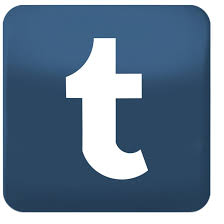 Tumblr is like a cross between a blog and Twitter: It's a streaming scrapbook of text, photos, and/or videos and audio clips. Users create and follow short blogs, or "tumblogs," that can be seen by anyone online (if made public). Many teens have tumblogs for personal use: sharing photos, videos, musings, and things they find funny with their friends.
Tumblr is based in the US and is therefore governed by US lawCONTENT SHARINGhttps://www.tumblr.com/Jan-2017Twitch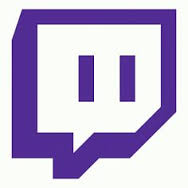 Twitch is a live video game website. You can watch playbacks of games being played by other people. You can also live stream your own games, and chat to other gamers.GAMINGhttps://www.twitch.tv/Jan-2017Twitter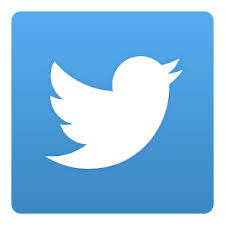 Twitter is a social network that lets people share status updates in a short, concise format. The application works by giving users access to an account. The user can build up a contact list and followers, who will receive updates each time the user posts a new status. Businesses and others often use Twitter to keep their audiences informed on new developments, changes and issues.MESSAGINGhttps://twitter.com/Jan-2017Twoo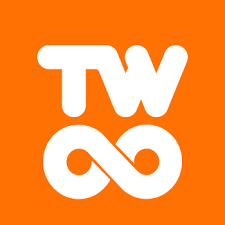 Dating app which can be joined through FacebookDATINGhttps://www.twoo.com/Jan-2017Ventrillo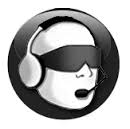 A Voice-Over-IP (VoIP) program popular with gamers.  A server can be rented via the website or set up privately by a user.MESSAGINGwww.ventrilo.comFeb-2017Viber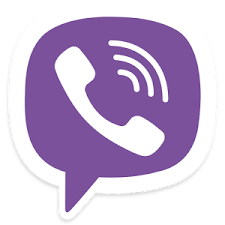 Viber is a computer program and app, which lets you text, call, share photos and send video messages to people worldwide.
Viber is incorporated in the Republic of Panama and maintain an EU office in Cyprus.MESSAGINGhttps://www.viber.com/en/Jan-2017Vimeo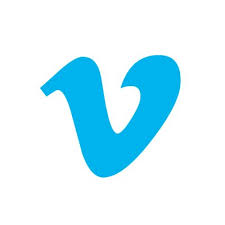 Vimeo is a global video-sharing website in which users can upload, share and view videos. It was the first video sharing site to support high-definition video (started in October 2007).  As of December 2013, Vimeo attracts more than 100 million unique visitors per month and more than 22 million registered users. Fifteen percent of Vimeo’s traffic comes from mobile devices.CONTENT SHARINGhttps://vimeo.com/Feb-2017vk.com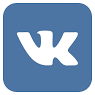 VK is one of the largest European online social networking services, based in Russia. It is available in several languages, and is especially popular among Russian-speaking users. VK allows users to message each other publicly or privately, to create groups, public pages and events, share and tag images, audio and video, and to play browser-based games.CONTENT SHARINGhttps://vk.com/Jan-2017Voxer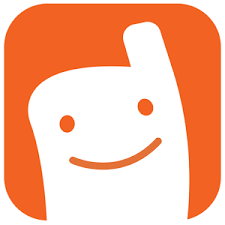 Voxer is a San Francisco based mobile app development company most well known for its free Voxer Walkie Talkie app for smartphones.  Voxer Walkie Talkie is both a live "push-to-talk" system and a voice messaging system. Messages on Voxer are delivered live as they’re being recorded and then delivered as a voice message as well. The app works on Android, Windows Phone and the iOS operating systems. MESSAGINGhttp://www.voxer.com/Feb-2017W-match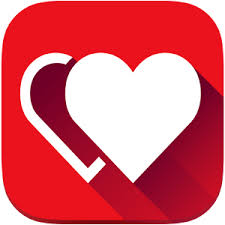 Waplog Match is the best app to meet new people around you. You simply like or pass on the other people. If you both like each other, you will be matched and chat in the appDATINGhttps://itunes.apple.com/gb/app/w-match-chat-meet-new-friends/id903301766?mt=8Feb-2017Waplog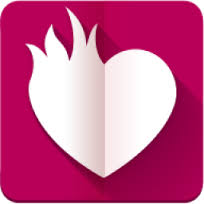 Waplog is the “Fastest Growing Social Network” to meet new friends and the “Most User Friendly Dating App”. Over 30 million singles enjoy Waplog and find their perfect matches.DATINGhttps://waplog.com/Feb-2017WeChat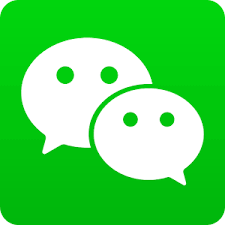 Over half a billion people use WeChat, the free messaging & calling app that allows you to easily connect with family & friends across countries. It’s the all-in-one communications app for free text (SMS/MMS), voice & video calls, moments, photo sharing, and games.MESSAGINGhttps://www.wechat.com/en/Feb-2017Weibo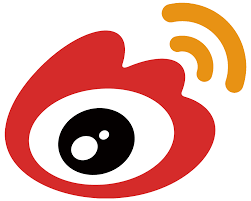 Sina Weibo aka Weibo is a Chinese microblogging website. Akin to a hybrid of Twitter and Facebook, it is one of the most popular sites in China, in use by well over 30% of Internet users, with a market penetration similar to the United States' Twitter.  There is a realistic possibility that CSE victims of Chinese origin have Weibo accounts, therefore there are open source intelligence gathering opportunities available here.CONTENT SHARINGhttp://www.weibo.com/login.phpFeb-2017WhatsApp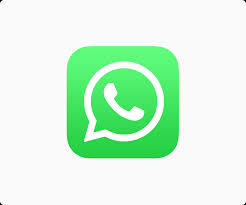 WhatsApp lets users send text messages, audio messages, videos, and photos to one or many people with no message limits or fees.WhatsApp is owned by Facebook however, at present, has not adopted the same data sharing protocols.MESSAGINGhttps://www.whatsapp.com/Jan-2017Whisper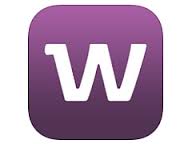 Whisper is a social "confessional" app that allows users to post whatever's on their minds, paired with an image. With all the emotions running through teens, anonymous outlets give them the freedom to share their feelings without fear of judgment.MESSAGINGhttp://whisper.sh/Jan-2017Wickr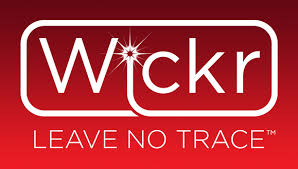 Wickr is an American software company based in San Francisco. The company is best known for its instant messenger application of the same name. The Wickr instant messaging app allows users to exchange end-to-end encrypted and content-expiring messages, including photos, videos, and file attachments.MESSAGINGhttps://www.wickr.com/Jan-2017Wishbone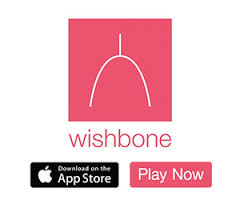 Wishbone is a comparison app, marketed to girls, that allows users to vote or create polls. Wishbone users can create any type of poll, including polls that are not appropriate for young children. This app is popular with students, and the comment section is often used to bully other students.CONTENT SHARINGhttps://itunes.apple.com/gb/app/wishbone-compare-anything/id836071680?mt=8Feb-2017World of Warcraft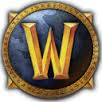 A popular Mass-Multiplayer Online Role-Playing Game (MMORPG) in which users play together to battle a variety of Dungeons and Dragons style monsters and each other.  Players can chat to each other using the ingame messaging service or BattleNet program.GAMINGwww.worldofwarcraft.comFeb-2017Yellow Friends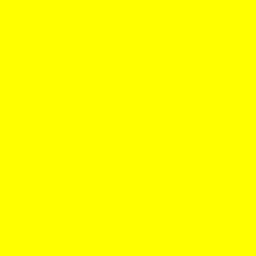 Described as ‘Tinder for Teens’, the Yellow app allows users to make new friends using their Snapchat and Instagram accounts. According to media reports the app has been linked to a number of teen sexting incidents in Ireland recently.CONTENT SHARINGhttp://www.yellw.co/Jan-2017Yik Yak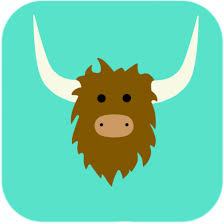 Yik Yak is a free social-networking app that lets users post brief, Twitter-like comments to the 500 geographically nearest Yik Yak users. Kids can find out opinions, secrets, rumors, and more. Plus, they'll get the bonus thrill of knowing all these have come from a 1.5-mile radius (maybe even from the kids at the desks in front of them!).  MESSAGINGhttps://www.yikyak.com/homeJan-2017YouNow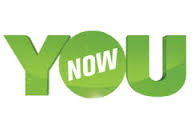 YouNow: Broadcast, Chat, and Watch Live Video is an app that lets kids stream and watch live broadcasts. As they watch, they can comment or buy gold bars to give to other users. Ultimately, the goal is to get lots of viewers, start trending, and grow your fan base. Note that there are other apps like this that are less popular with teens such as Periscope, but Facebook has just included live-streaming as a feature, so expect to see more and more personal broadcasting.CONTENT SHARINGhttps://www.younow.com/Jan-2017YouTube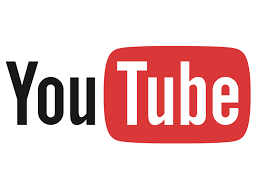 YouTube is a place to watch, create and share videos. You can create your own YouTube account, make a music playlist, and even create your own channel, which means you will have a public profile, and it allows you to comment on videos and create video playlists. For younger children there is a separate YouTube for Kids site, with child friendly videos.CONTENT SHARINGhttps://www.youtube.com/?gl=GB&hl=en-GBJan-2017Zello PTT Walkie Talkie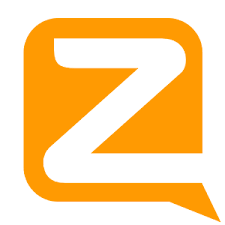 Turn your phone or tablet into a walkie talkie with this lightning fast free PTT (Push To Talk) radio app, which works between Android, iPhone, BlackBerry, and PC. Talk to your contacts privately or join public channels to engage in a hot debate. MESSAGINGhttps://zello.com/appFeb-2017Zgirls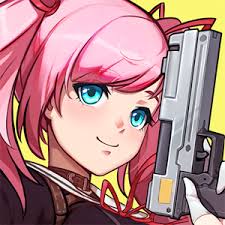 A game based around fighting zombies and is aimed specifically at young girls.  The game also has a chat feature.GAMINGhttps://itunes.apple.com/us/app/zgirls/id1174204073?mt=8Feb-2017Zobe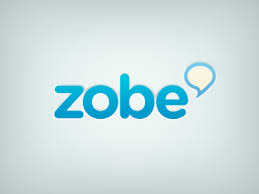 Online chat rooms offering users the opportunity to chat in various different rooms.MESSAGINGhttp://www.zobe.com/Jan-2017Zoosk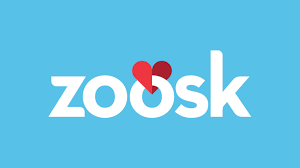 Zoosk is an online dating service available in 25 languages and in more than 80 countries.  Zoosk has an iOS and Android app and a desktop chat client.DATINGhttps://www.zoosk.com/Jan-2017